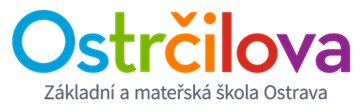 DEN DĚTÍ!!!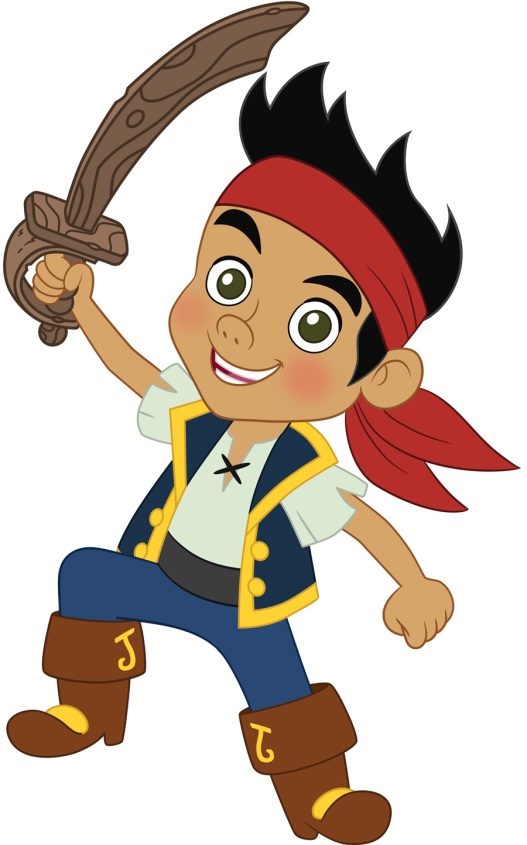 3. 6. 2019Od 9:30Dopolední soutěže pro PIRÁTY z celé školky.  Plnění záludných úkolů. A nakonec hledání pokladu!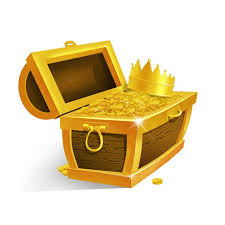 